Medlemsaktivitet 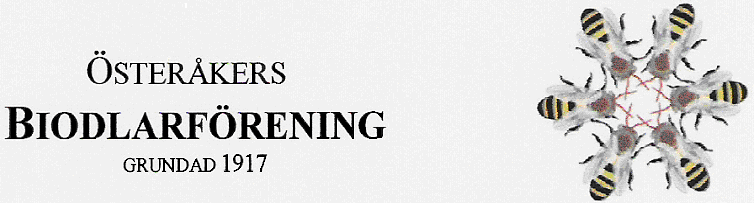 Fixartillfälle i föreningen! Föreningen gör sig redo för kommande biodlingssäsong. Föreningens kupor, ramar & vaxkakor fixas samtidigt som vi surrar & fikar & grillar.Oavsett om du köper färdiga vaxkakor eller är nybörjare och inte vet vilket du ska välja, köpa eller göra själv, är detta ett bra tillfälle att se och testa hur man gör hantverket. Fixartillfället bjuder på följande moment:Genomgång av kupor och ramar, vi reparerar och kompletterarUrsmält vax silas så att det blir riktigt rentGjutning av vaxkakor med föreningens ”kak-maskin”.Smälta fast vaxkakor i trådade ramar. Kanske får vi också testa på att tråda..Fika, korvgrillning och mycket surr om bin & biodling såklart!När: Lördag 16 mars februari kl.10.00Hur länge håller vi på: Beroende på antal anmälda men räkna med 3-4 timmar om du vill testa alla moment.Var: Hemma hos Janne inom Österåkers kommuns gränser. Adressinfo kommer efter anmälan.Anmälan: Skicka in din anmälan senast 10 mars till osterakersbiodlare@gmail.com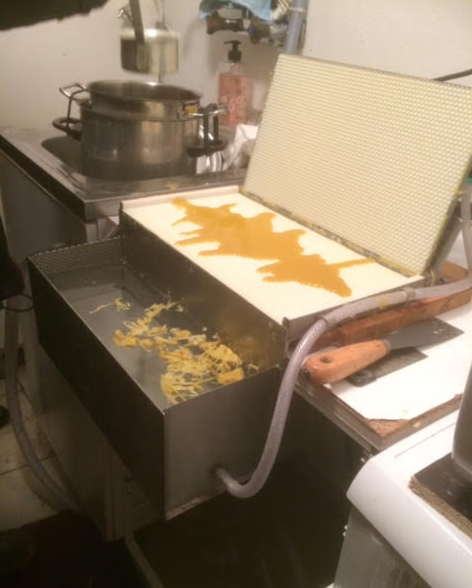 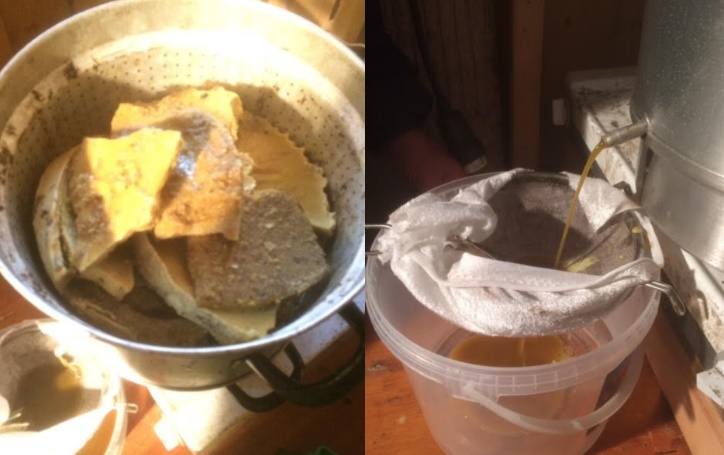 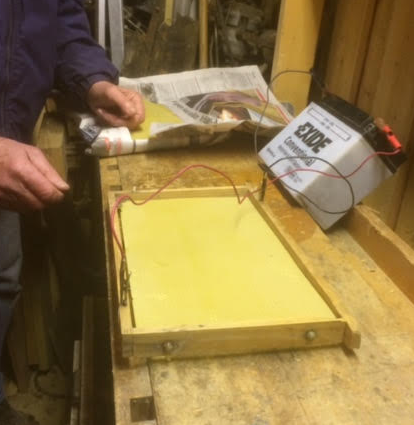 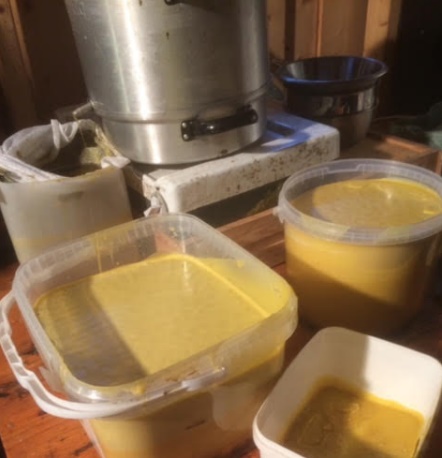 